Publicado en Barcelona el 23/05/2018 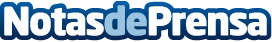 Meshroom VR, la nueva manera de visualizar proyectos a través de la realidad virtualMeshroom VR da la oportunidad de ver los objetos como en la vida real directamente desde el objeto diseñado por ordenador. El próximo jueves 24 de mayo, Icreatia.es ofrece la oportunidad de probar las gafas HTC Vive y de conocer el programa Meshroom VR
Datos de contacto:Roberto Ordaz658119755Nota de prensa publicada en: https://www.notasdeprensa.es/meshroom-vr-la-nueva-manera-de-visualizar Categorias: Nacional Imágen y sonido Interiorismo Cataluña Software Construcción y Materiales http://www.notasdeprensa.es